Министерство образования Республики Саха (Якутия)Муниципальное казенное учреждение «Управление образования»Муниципальное бюджетное общеобразовательное учреждение«Верхневилюйская средняя общеобразовательная школа №4 им. Д.С.Спиридонова»Папка достижений педагогической деятельности учителя математики МБОУ Верхневилюйская СОШ №4 им. Д.С. Спиридонова Республики Саха (Якутия)Дмитриева Александра Саввича с. Верхневилюйск 2021г.СОДЕРЖАНИЕ1. Публичное представление собственного инновационного педагогического опыта 2. Система оценивания качества образования. Стабильные результаты освоения обучающимися образовательных программ и показатели динамики их достижений. Результаты внешнего мониторинга.  3. Система и технология подготовки обучающихся к ЕГЭ. Результаты сдачи ЕГЭ, ОГЭ и ВПР.4. Владение современными образовательными технологиями (в т.ч.ИКТ) технологиями, эффективное применеие их в практической профессиональной деятельности.  5. Результаты реализации программ индивидуальной работы с обучающимися. Работа с одаренными детьми, с учащимися, имеющими проблемы в обучении, социально запущенным и социально уязвимыми учащимися, имеющими серьезные отклонения в поведении. Реализация программ инклюзивного образования. 6. Результаты воспитательной работы с обучающимися. Организация внеурочной деятельности по формированию предметных, метапредметных компетенций, личностных качеств обучающихся. 7. Результаты участия обучающихся во всероссийских, международных олимпиадах, конкурсах, анучно-практических конференциях, чтениях, соревнованиях.8. Участие в работе методических объединений, других профессиональных сообществ. 9. Участие в научно-исследовательской, инновационной, проектной деятельности. 10. Распространение педагогического опыта. Наличие публикаций, включая интернет-публикации. 11. Наличие и внедрение авторских программ, методических пособий, разработок. 12. Выступления на научно-практических конференциях, педагогических чтениях, семинарах, секциях, проведение открытых занятий, мастер-классов, мероприятий.  13. Участие в профессиональных конкурсах (очные, заочные). 14. Общественной деятельность. 15. Звания, награды, поощрения, благодарности, знаки отличия, грант.  16. Повышение квалификацииФ.И.О. учителя: Дмитриев Александр СаввичДата рождения: 18 марта 1982 г.Место работы: МБОУ «Верхневилюйская средняя общеобразовательная средняя школа №4 им.Д.С.Спиридонова»Должность: учитель математикиСтаж работы: 11 летОбразование: Высшее, ГОУ ВПО  «Якутский Государственный университет имени М.К. Аммосова», институт математики и информатики , по специальности «Учитель математики», 2007гСведения о предыдущей аттестации (категория, дата присвоения): Соответствие занимаемой должности от 19.09.2020г Заявлена: Первая категорияКонтактные данные: к.т.89142771050, электронная почта sprtn@mail.ruПубличное представление собственного инновационного  педагогического опыта.1. Доклад «Создание учебной лаборатории по геометрии» на педагогических чтений имени У.Т. Тимофеевой, 2021 г., с. Верхневилюйск;                                            2. Участие на XXIV научно-практической конференции, посвященной памяти Народного учителя СССР М.А. Алексеева  и рекомендация на публикацию в сборник конференции, 2020 г. г. Якутск;3. Семинар на научно-практической коференции “MPCBI - пространство производство смыслов” с международным участием, 31.03.2021 г. г. Якутск; 4. Депонирование в РАО методическую разработку "Авторский комплект геометрических макетов как средство проблемного обучения: теория и практика", 13.10.2020 г. г. Москва Система оценивания качества образования. Стабильные результаты освоения обучающимися образовательных программ и показатели динамики их достижений. Результаты внешнего мониторинга.В 2019-20 учебном году в 9 «а» классе была отмечена значительная динамика в первой части модуля «Геометрия» по результатам первого и второго тренировочного тестирования, что показывает эффективность  использования на уроках макетов геометрических фигур, прошедших апробацию в продолжение четверти.   Количество учащихся, решивших задачи из модуля «Геометрия» на двух тренировочных тестированиях.А в прошлом году был проведен опрос среди старшеклассников, которые посещают мои занятия:«…мне подходит наглядный способ изучения геометрии. «Вживую» легче понять идею решения задач. Самым интересным было находить ПИ в круге…»«…многим моим одноклассникам нравятся эксперименты на уроках геометрии, потому что так для нас более понятно…»«Всё очень интересно, особенно способ определения числа ПИ и вывод формулы площади круга, мне нравится руками трогать 3D фигуры, а не просто видеть на экране, здорово помогает освоить тему» «С макетами фигур гораздо легче доказывать теоремы, если честно, то многим совсем не интересны трудоемкие алгебраические вычисления, а так все иначе. … насчет минусов, не знаю даже, а разве они есть? …понравилось вычислять число ПИ, площади и объемы фигур»«…нравится, потому что можно реально потрогать фигуры, так более понятно, можно находить число ПИ и все такое…»«…раньше я особо не старалась вникать в суть всех этих формул, воспринимала всё как есть, а теперь, когда увидела всё в реальности, стала как- то по-другому на это смотреть. …понравилось выводить формулу объёма шара.»  «…Все очень наглядно, мне нравится. Понял, как нашли формулу площади круга, было интересно…»«По-моему, такой подход к геометрии очень полезен, так как лично мне учиться таким образом, все измеряя и трогая руками, лучше, чем просто «зубрить» формулы. Еще есть дети, которые не могут представить объёмные фигуры. Для них будет намного проще, если всё показывать наглядно. Мне нравится то, что таким способом можно узнать, как и откуда появились теоремы. Благодаря таким знаниям, мы можем вывести формулы во время экзаменов, если не будем их помнить наизусть»На вопрос, что им больше всего понравилось на уроках, большинство учащихся упоминали темы: число ПИ, площадь круга и вывод формулы объёма шара, которые являются более абстрактными понятиями в школьном курсе геометрии. Исходя из этого, можно сделать вывод, что данный предмет для них стал более доступным и элементарным.3. Система и технология подготовки обучающихся к ЕГЭ, ОГЭ (взаимодействие с ССУЗ-ми, ВУЗ-ми, групповые и индивидуальные консультации, работа с родителями и др.) Результаты сдачи ЕГЭ и ОГЭ.Результаты сдачи ВПР о математикеМатематика (профиль): Григорьев Александр-68б.,  Коновалов Денис - 76 б. поступили в СВФУ, ИМиИ, приклодная математика; Матемика (ГВЭ): Дмитриева Вилюяна - 5(оценка), поступила в ЯФЭК, бухгалтерия и аудит  4. Владение современными образовательными технологиями (в т.ч.ИКТ) технологиями, эффективное применеие их в практической профессиональной деятельности.
   Владение современными педагогическими технологиями и новыми методиками - это составляющая методической культуры учителя. Внедрение новых технологий в учебный процесс меняет позицию и привычные установки не только школьника, но и самого педагога. В своей педагогической деятельности применяю разные технологии в образовательном процессе, которые предусматривают дифференцированный подход к обучению с учетом уровня интеллектуального развития ученика.- Использование Интернета: а) в организации научно-исследовательской деятельности учащихся; б) в организации внеурочной деятельности в целях расширения информационного пространства.- Использование проектных, исследовательских и других развивающих образовательных технологий в процессе обучения предмету и воспитательной работе.Применяю следующие виды уроков:Комбинированный урок, который сочетает в себе объяснение учителя с применением ИКТ и работу учащихся (индивидуальную, групповую, парную) с вопросами и заданиями, представленными в рамках мультимедиа-презентации.Урок-семинар, когда учащиеся готовят собственные выступления с использованием ИКТ.Защита проектных работ учащимися с использованием ИКТ.Урок обобщения, когда в течение всего занятия используются ИКТ (включая в работу текст, аудио- и видеоматериалы, материалы, мультимедиа-презентации, разработанные, учителем, учащимися).  Урок с использованием ИКТ – это наглядно, красочно, информативно, интерактивно, экономит время учителя и ученика, позволяет ученику работать в своем темпе, позволяет учителю работать с учеником дифференцировано и индивидуально, дает возможность оперативно проконтролировать и оценить результаты обучения. Использование ИКТ в образовании является одним из значимых направлений развития информационного общества. Учащиеся должны уметь самостоятельно находить информацию, анализировать, обобщать и передавать её другим, осваивать новые технологии.5. Работа с учащимися, имеющими проблемы в обучении, социально запущенными и социально уязвимыми учащимися.Индивидуально-образовательный маршрут для ребёнка, испытывающего трудности в обучении        Цель: разработать и апробировать индивидуальный образовательный маршрут для слабоуспевающих учащихся         Предмет: методы организации учебных возможностей через индивидуальный образовательный маршрут.         Гипотеза: учебные возможности учащихся можно развивать, используя индивидуальный образовательный маршрут: 1. Диагностика; 2. Составление индивидуального образовательного маршрута; 3. Составление и отбор индивидуальных заданий; 4. Принятие маршрута учеником.         Задачи: 1. Изучить материалы по данной теме; 2. Выявить затруднения учащихся по предметам; 3. Разработать и апробировать индивидуальный образовательный маршрут; 4. Повысить уровень учебной мотивации; 5. Развивать самостоятельность учащегося, умение организовывать и управлять свою познавательную деятельность;6. Определить для каждого учащегося планируемый результат. Формы контроля и оценки. Содержательный контроль и оценка предметных результатов учащихся предусматривает выявление индивидуальной динамики качества усвоения предмета ребенком и не допускает сравнения его с другими детьми. Для отслеживания уровня усвоения знаний и умений используются:  стартовые (входной контроль) и итоговые проверочные работы;  текущие проверочные работы; тестовые диагностические работы;  устный опрос.Виды и формы контрольно-оценочных действий учащихся и педагогов6. Результаты воспитательной работы с обучающимися. Организация внеурочной деятельности по формированию предметных, метапредметных компетенций, личностных качеств обучающихся.    Физкультурно-оздоровительное направление всегда является обязательной частью плана воспитательной работы нашей школы. Создание спортивного клуба «Спарта» позволило вовлечь в работу большее число детей, в том числе из малообеспеченных и многодетных семей, родителей, педагогов.Одной из главных задач деятельности клуба является укрепление здоровья и физическое совершенствование учащихся на основе систематически организованных обязательных внеклассных спортивно-оздоровительных занятий, также повышение массовости занятий физической культурой и спортом.8. Участие в работе методических объединений, других профессиональных сообществКак мастер спорта пропагандирую здоровый образ жизни среди учащихся и учителей, регулярно принимаю участие в школьных и улусных физкультурно-оздоровительных онлайн мероприятиях.9. Участие в научно-исследовательской, инновационной, проектной деятельности. В начале учебного года был откомандирован в г. Москва с целью создания пробного протатива учебной лаборатории по геометрии. В связи с чем в студии 3D печати «Аддитех» были разработаны виртуальные, а так же реальные модели авторского комплекта. 10. Распространение педагогического опыта. Наличие публикаций, включая интернет – публикации«Авторский комплект геометрических макетов как средство проблемного обучения: теория и практика» ISBN: 978-5-4472-9348-2 11. Наличие авторских программ, методических пособий, разработок.Создание учебной лаборатории по геометрии и ее использования на уроках как средство проблемного обучения.Геометрия, как физика и химия, имеет прикладной характер, поэтому при преподавании в школе такого предмета, на мой взгляд, целесообразно будет проводить экспериментально-лабораторные занятия. Самостоятельно и практически добытые знания, будут более естественными и занимательными для школьников. Суть данной методической разработки это  простейшие познавательные эксперименты и изготовление необходимых для этого оборудований в виде геометрических макетов, которые наглядно демонстрируют некоторые математические факты, а также способствуют  логическому выводу (квазиоткрытиям) уравнений площадей и объемов геометрических фигур. Одна из основных  проблем обучения математики в школе заключается в том, что нужно соблюдать логический баланс, т.е. во всем должен быть здравый смысл. В противном случае, не до конца осмысленная информация перейдёт в абстрактное понятие, что, несомненно, послужит причиной появления пробелов в пройденных материалах и отсутствии мотивации в изучении предмета со стороны учащихся. В целях повышения интереса к геометрии, мы сделали макеты и измерительные инструменты.12. Выступления на научно-практических конференциях, педагогических чтениях, семинарах, секциях; проведение открытых уроков, мастер-классов, мероприятий.1. Победитель педагогических чтений имени У.Т. Тимофеевой, 2021 г., с. Верхневилюйск;                                              2. Участие на XXIV научно-практической конференции, посвященной памяти Народного учителя СССР М.А. Алексеева  и рекомендация на публикацию в сборник конференции, 2020 г. г. Якутск;3. Семинар на научно-практической коференции “MPCBI - пространство производство смыслов” с международным участием, 31.03.2021 г. г. Якутск;14. Общественная деятельностьОснователь ежегодной премии за успешную сдачу ЕГЭ по профильной математике в ВВСОШ№4 им. Д,С, Спиридонова и стипендии им. Саввы Васильевича Дмитриева, родоначальника педагогической династии Дмитриевых, за особые успехи в изучении естественных предметов в Хоринской СОШ им. Г.С. Чиряева.Член районной спортивной  федерации, тренер сборной команды улуса по мас-рестлингу.   15. Звания, награды, поощрения, благодарности- Мастер спорта Республики Саха (Якутия);- Отличник образования Республики Саха(Якутия)16.Повышение квалификации1. ИРОиПК, 2020 г, г.Якутск, “Практикум по решению задач по математике (профильный и базовый экзамен ЕГЭ)” (72 часа);2. ЦДПО "Альфа-диалог", 2020г, г. Санкт-Петербург, “Цифровые технологии в работе педагога в условиях реализации образовательных и профессиональных стандартов” (72 часов);3. ИРОиПК, 2021 г, г.Якутск, “MPCBI - пространство производство смыслов” (72 часа)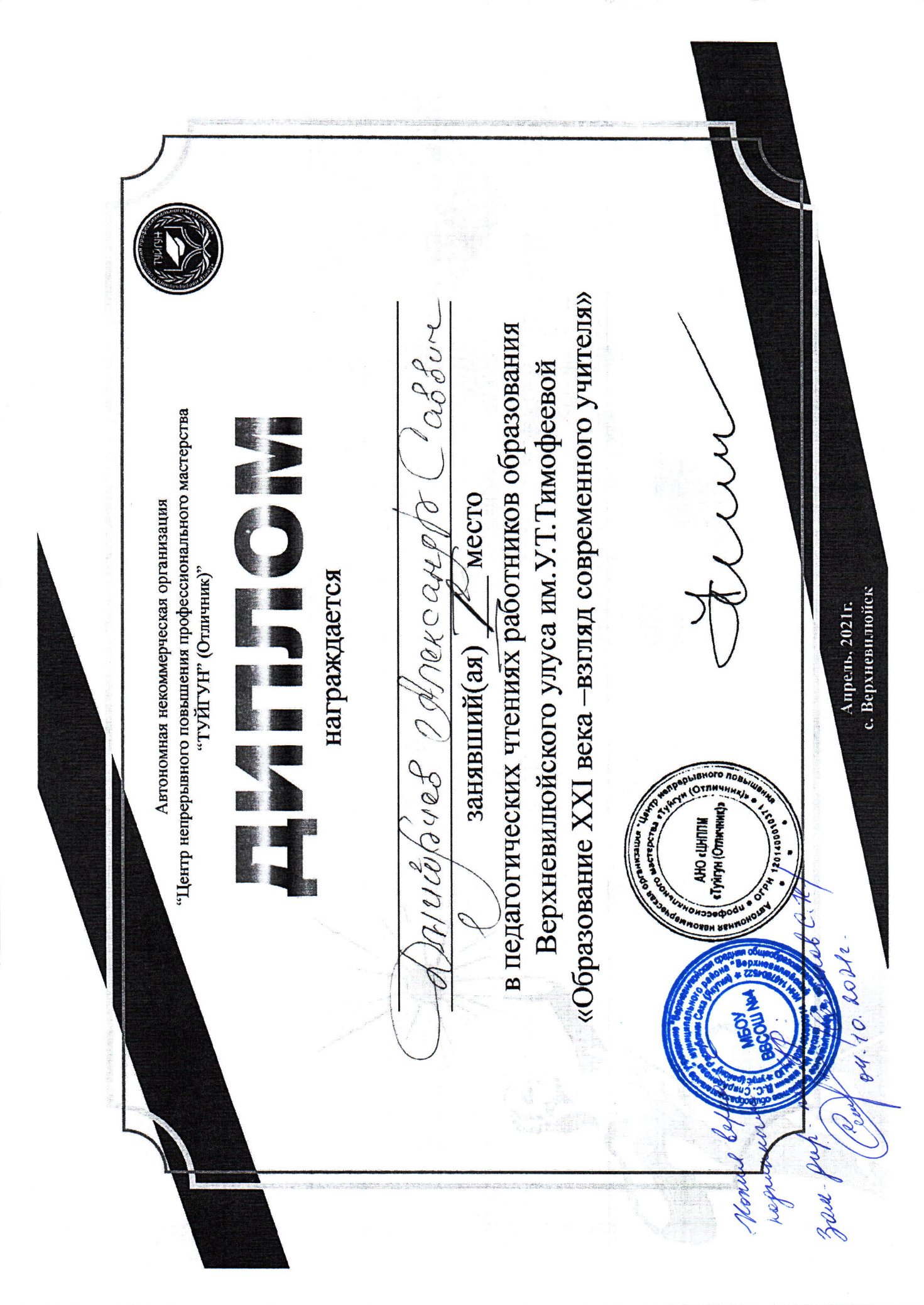 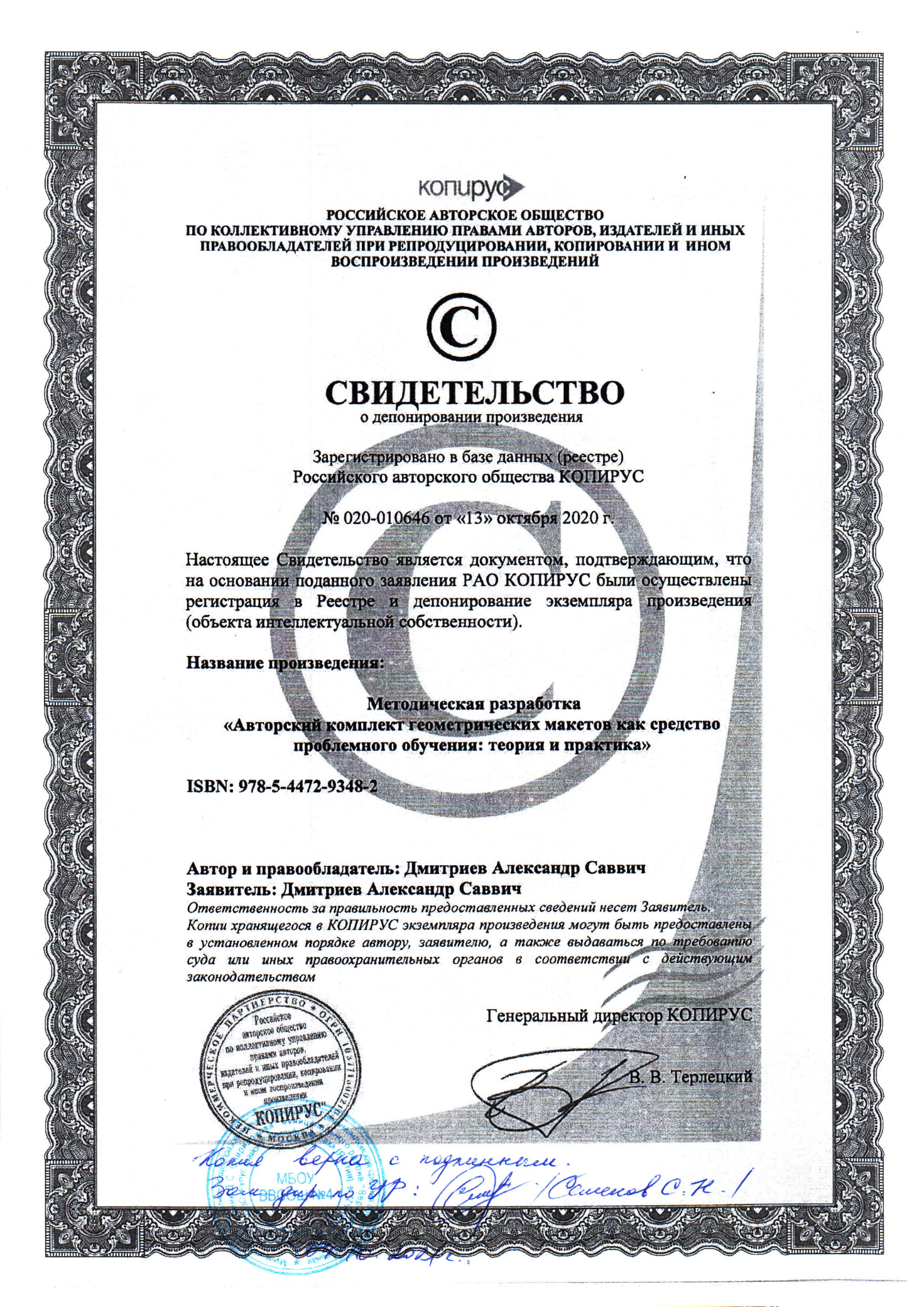 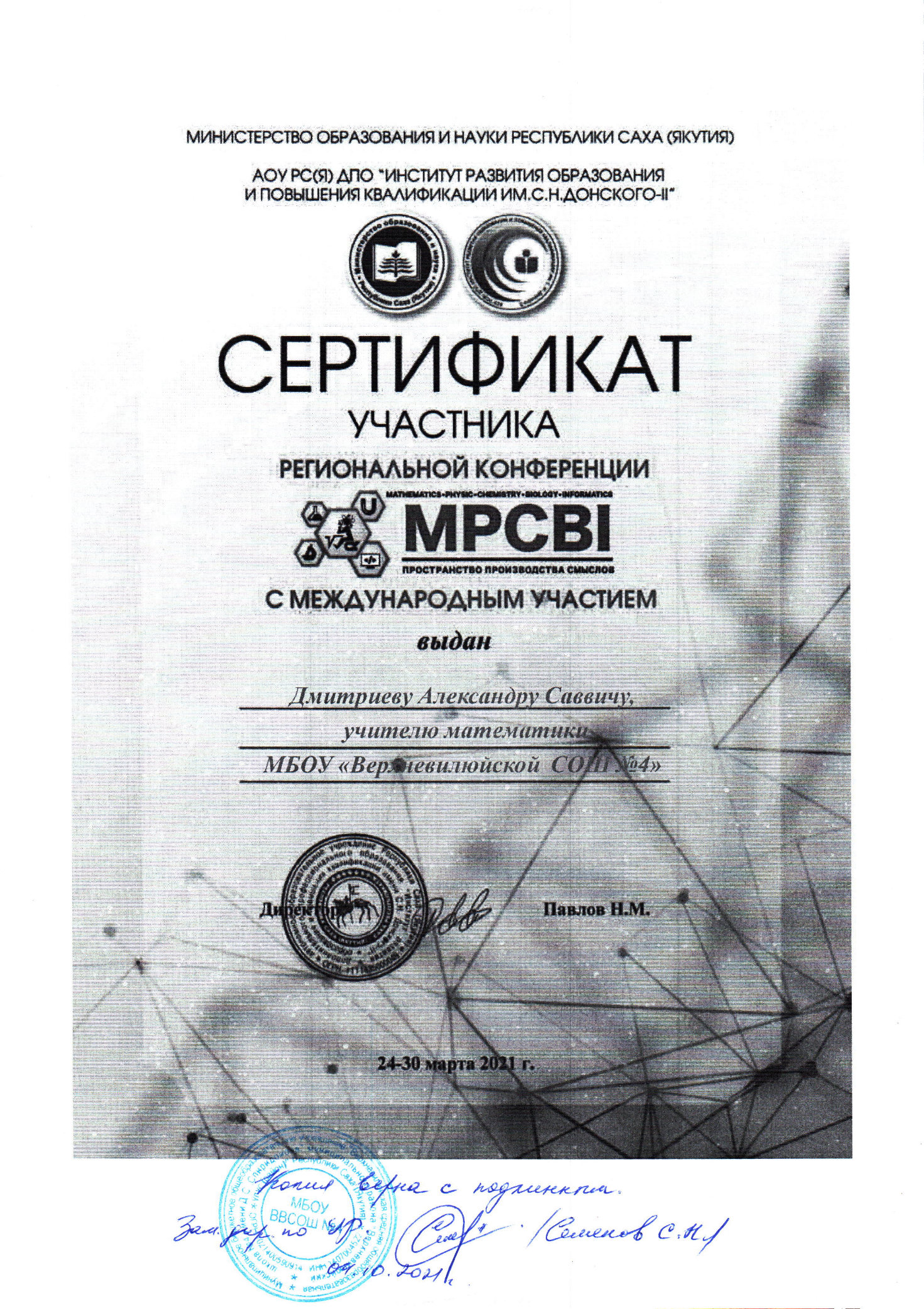 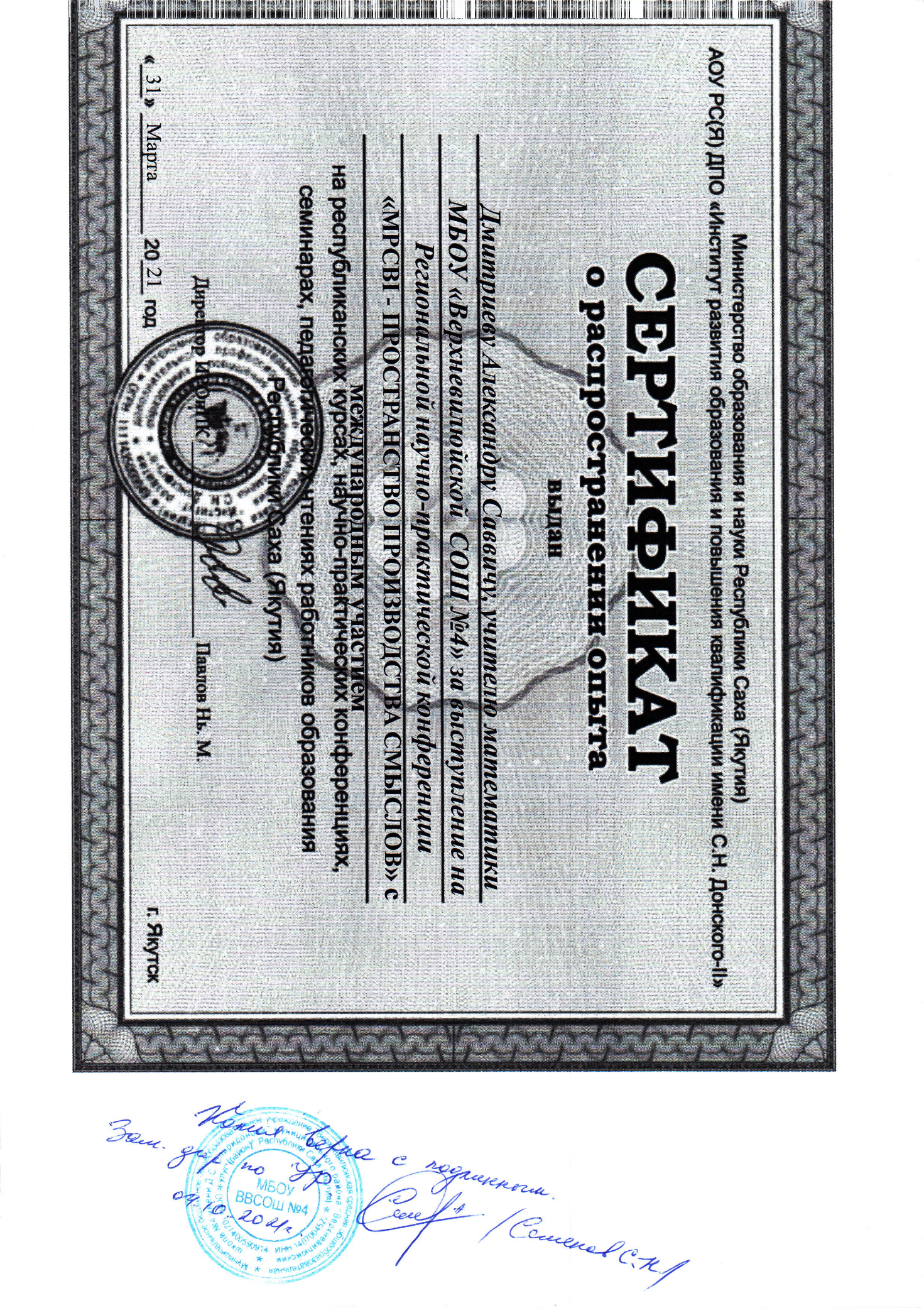 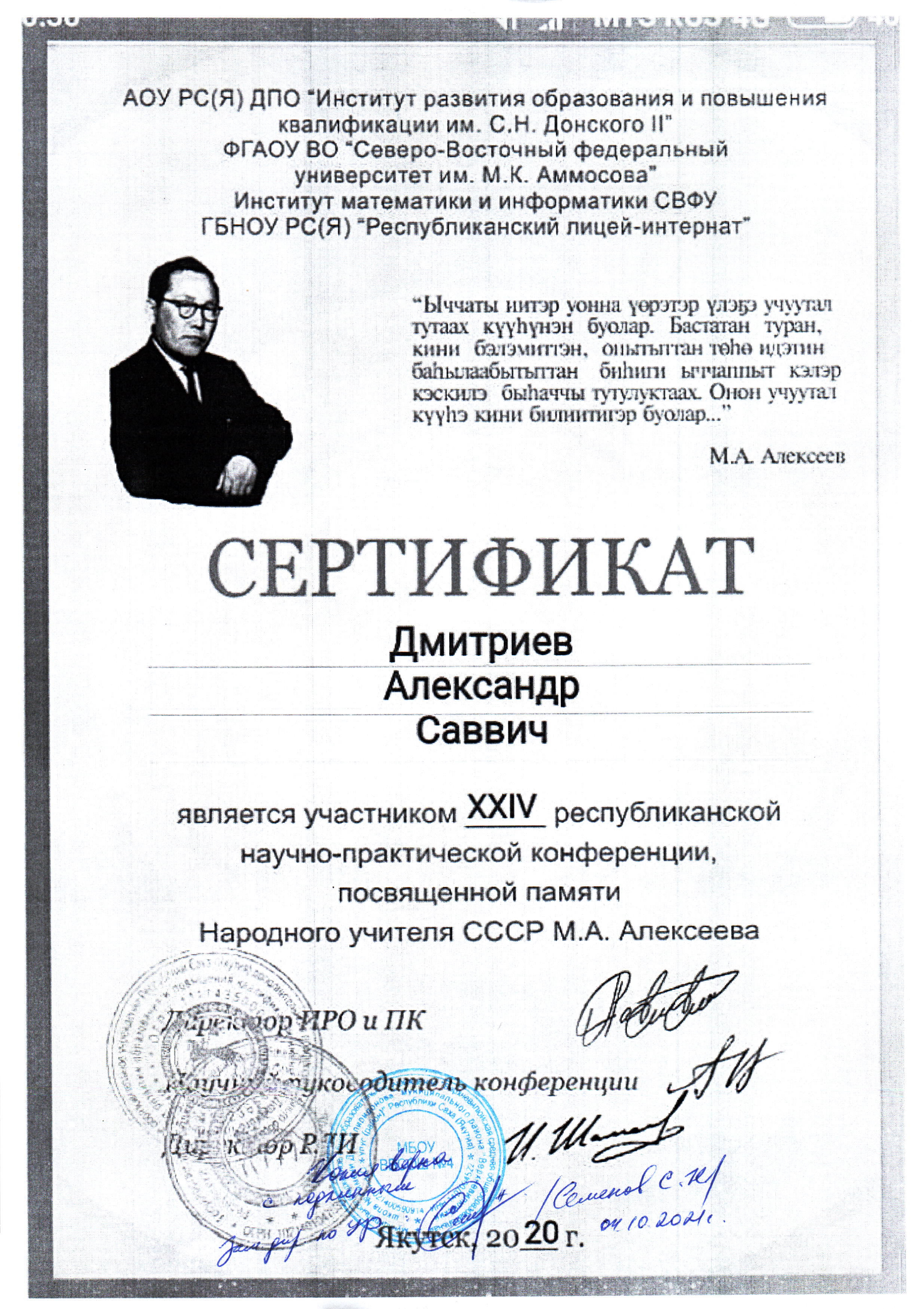 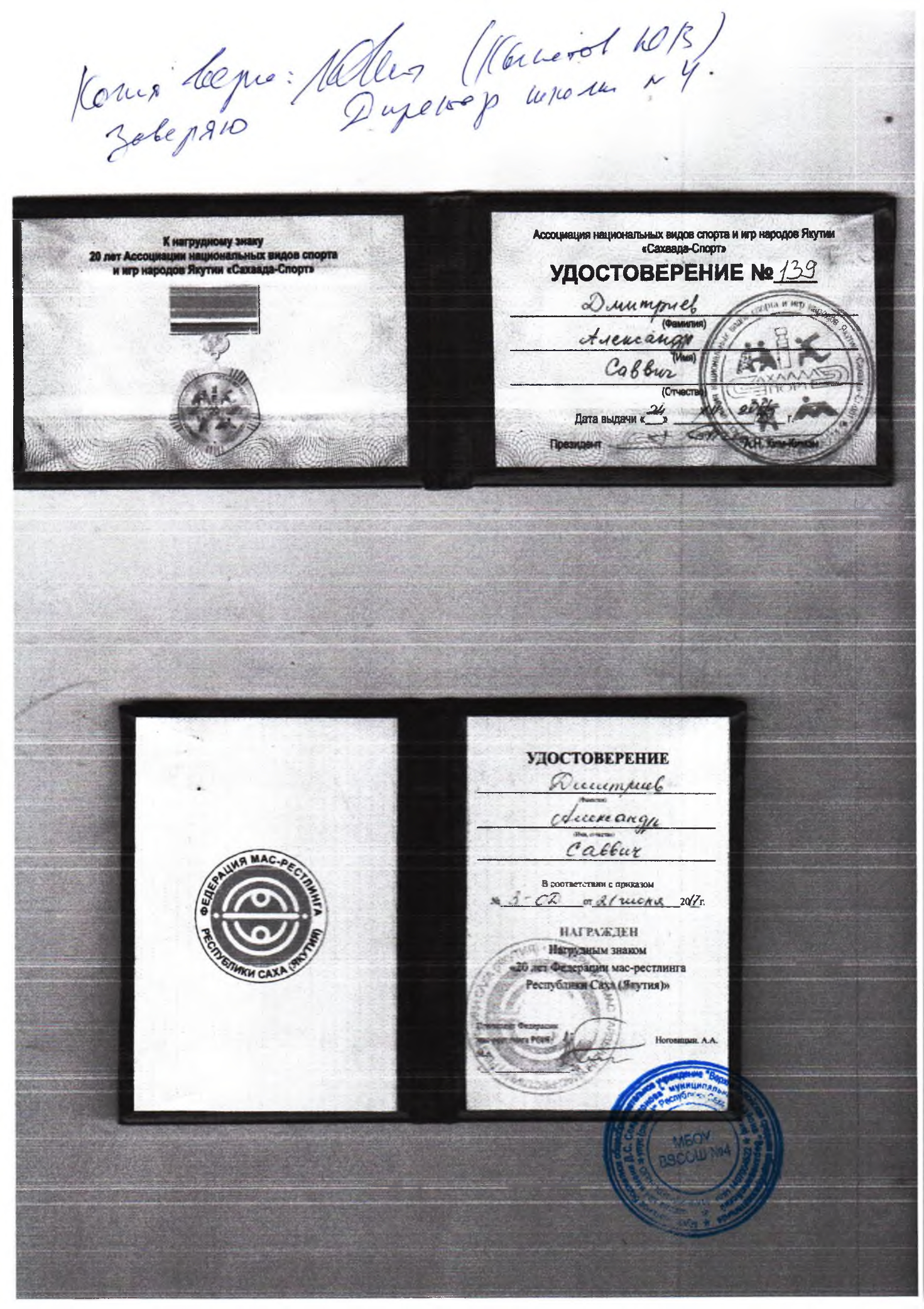 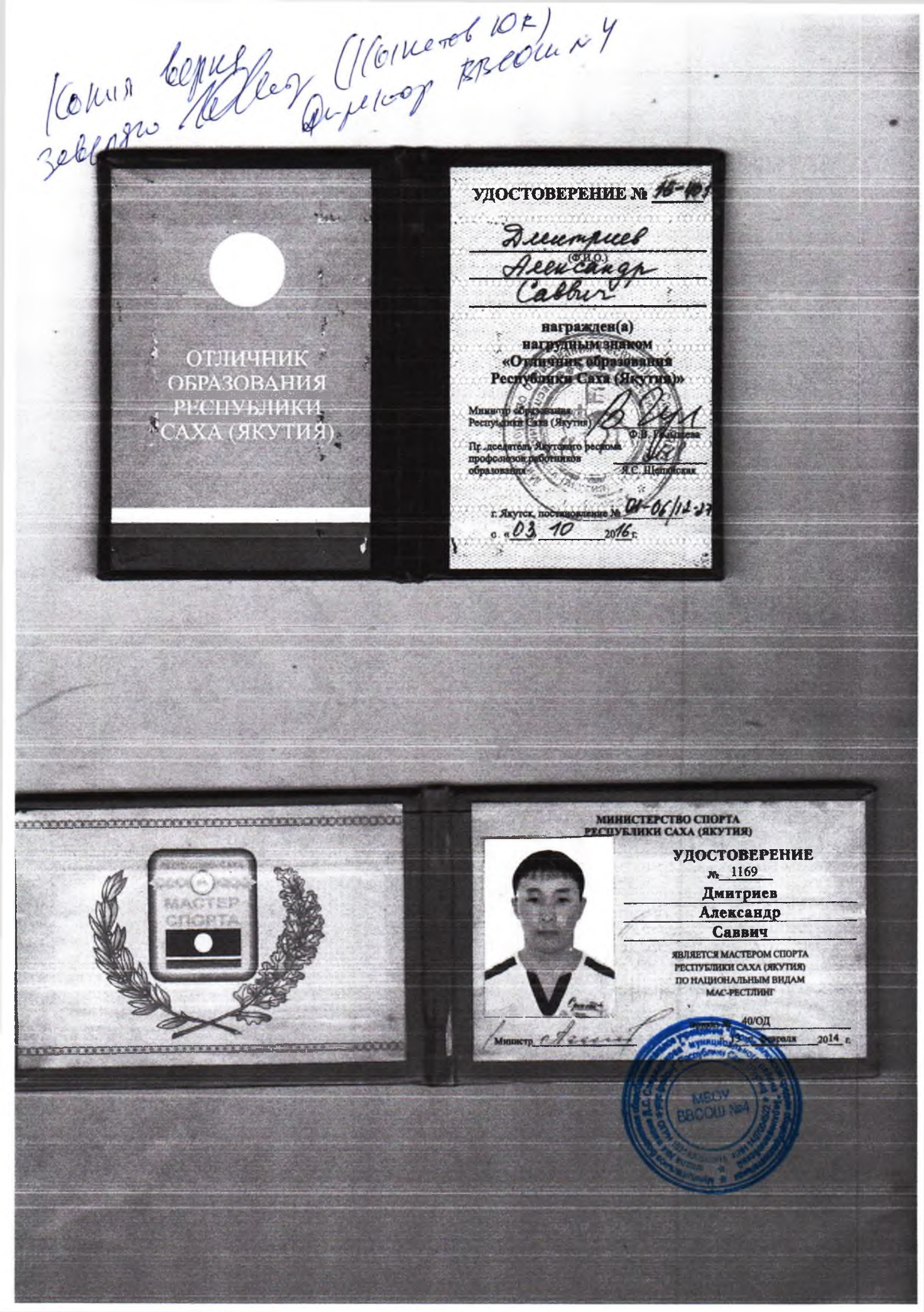 Учебный годФорма внешней оценки   Предмет     КлассКоличество сдавшихУспеваемостьКачество2020-21 уч.г.ВПРМатематика6а7б818151973%78%65%31%7%5%
№Современные образовательные технологии и методикиОписание внедрения технологий и методикРезультат использования технологий и методик1.Проблемное обучениеСоздание в учебной деятельности проблемных ситуаций и организация самостоятельной деятельности учащихся по их решениюРазвитие мыслительных способностей, творческое усвоение знаний и способов деятельности2.Дифференцированный подход к обучениюСистема разноуровневых заданийОсвоение учебной программы всеми учащимися3.Проектные методы обученияРабота над индивидуальными и групповыми проектамиРаскрытие творческого потенциала учащихся4.Использование в обучении игровых методовИспользование занимательных заданийПовышение интереса к обучению5.Информационно-образовательные технологииИспользование компьютерных технологийПовышение эффективности образовательного процесса6.Здоровьесберегающие технологииПроведение физкультминутокСоблюдение СанПиН7.ТРКМПЧ (Технология развития критического мышления через чтение и письмо )Использование технологии на уроках при решении тестовых задачРазвитие мышления, творческих способностей,развития в учащихся уверенности,понимания своих мнений и идей. Активное участие в учебном процессе. Умение  с уважением выслушивать различные мнения.№ п/п Вид контрольно- оценочной деятельностиВремя проведенияСодержаниеФормы и виды оценки1Входной контроль (стартовая работа)Начало сентябряОпределяет актуальный уровень знаний, необходимый для продолжения обучения, а также намечает «зону ближайшего развития» и предметных знаний, организует коррекционную работу в зоне актуальных знанийФиксируется учителем в рабочем дневнике.2Диагностическая работа, тестовая диагностическая работаПроводится на входе и выходе темыНаправлена на проверку пооперационного состава действия, которым необходимо овладеть учащимся в рамках изучения темыРезультаты фиксируются отдельно по каждой отдельной операции3Проверочная работа Проводится после изучения темыПроверяется уровень освоения учащимися предметных культурных способов/средств действия. Представляет собой задания разного уровня сложностиВсе задания обязательны для выполнения. Учитель оценивает все задания по уровням и диагностирует уровень овладения способами учебного действия4Итоговая проверочная работаКонец апреля-майВключает основные темы учебного года. Задания рассчитаны на проверку не только предметных, но и метапредметных результатов. Задания разного уровня сложностиОценивание многобалльное, отдельно по уровням. Сравнение результатов стартовой и итоговой работы5Предъявление/демонстрация достижений ученика за годМайКаждый учащийся в конце года демонстрировать результаты своей учебной и внеучебной деятельностиФилософия этой формы оценки – в смещении акцента с того, что учащийся не знает и не умеет, к тому, что он знает и умеет по данной теме и данному предмету; перенос педагогического ударения с оценки на самооценку